Saint BarthelemySaint BarthelemySaint BarthelemySaint BarthelemyJuly 2027July 2027July 2027July 2027MondayTuesdayWednesdayThursdayFridaySaturdaySunday123456789101112131415161718Bastille Day19202122232425262728293031NOTES: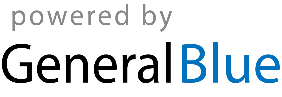 